Assessed and Supported Year in Employment (ASYE)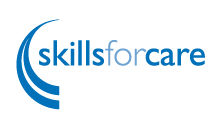 Initial professional development meeting (IPDM)The initial professional development meeting (IPDM) should cover the NQSW’s previous experience (as a student social worker and relevant roles undertaken elsewhere) and agree learning objectives for the first three months of the ASYE programme. The discussion should include exploring the key legislation, policies and procedures that impact on the NQSW’s practice area and consider how practice evidence is obtained.It should also cover the NQSW’s support needs, such as needs relating to their neurodiversity and needs relating to their cultural background and identity, such as their religious observances. How the IPDM links to the support and assessment agreement meeting (SAAM) The meeting will inform the support and assessment agreement meeting and will support the NQSW to write their first professional development plan (PDP). Any identified support and cultural needs, together with how to tailor the programme to meet these needs should be shared and addressed at the SAAM. The SAAM is the appropriate place to discuss the NQSW’s responsibilities in relation to the portfolio evidence.The IPDM template can be completed in bullet form, if desired.Part 1: to be completed by the NQSW in consultation with the ASYE assessorPart 2: ASYE assessor completes after the initial professional development meetingName of NQSWName of ASYE assessorDate Please record the main points of the meeting below:Please record the main points of the meeting below:NQSW signatureDateFollowing this initial professional development meeting and the feedback from the ASYE assessor, have areas of development/learning needs been transferred to the NQSW’s initial professional development plan?ASYE assessor signatureDate